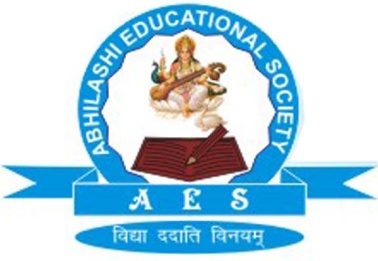 Detail of teaching faculty as on 01/11/2017 in R/O Abhilashi UniversityDepartment of AgricultureDepartment:  MathematicsDepartment: ChemistryDepartment: ZoologySr. No. Name of the FacultySubject  withSpecializationDesignation/Post(Prof. /Asso.Prof./Asstt. Prof.)QualficationDate ofAppointment in the Univ.Date of joining  in the Univ.Photo1Dr. S.S MasandSoil ScienceProf.Ph.D. 03.08.1411.8.2014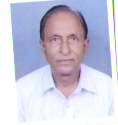 2Dr.R.C. ThakurAgronomyProf.Ph.D.03.08.1411.08. 2014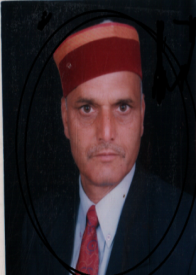 345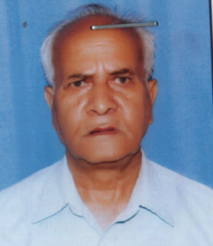 67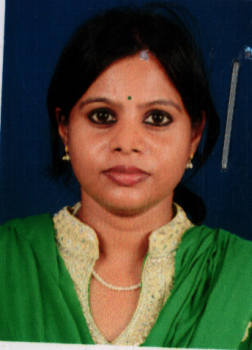 8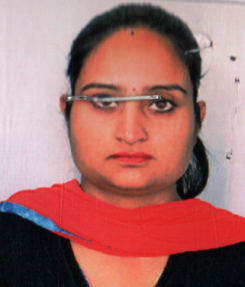 9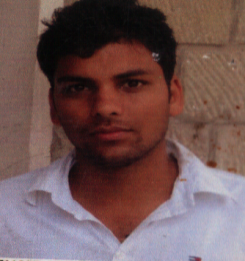 10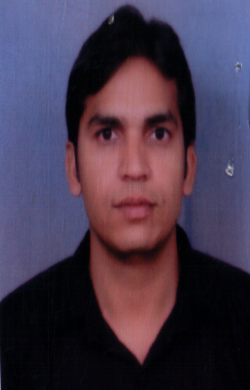 11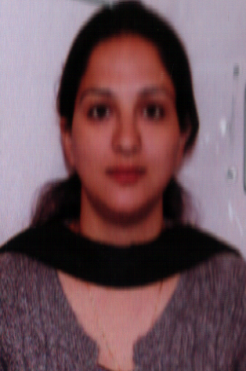 12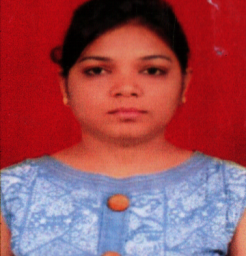 13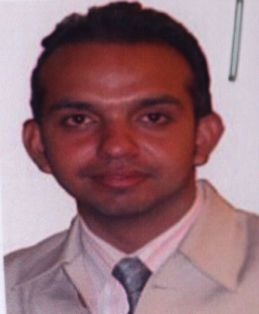 1426.08.2016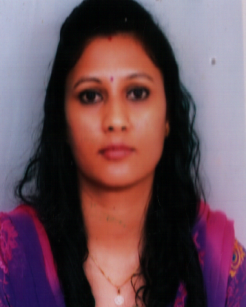 15Dr. ChhaviEntomologyAsstt. Prof.Ph.D.05.06.201731/7/2017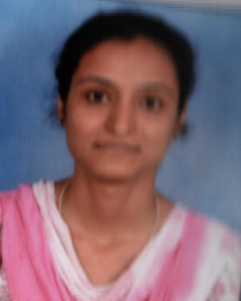 16Ms. MamtaHorticultureAsstt. Prof.M.Sc.21.08.201701/09/2 017 17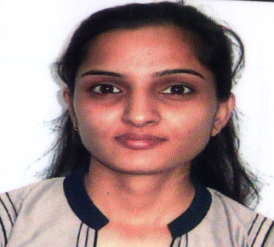 17Ms. ChhamaFood Sc. and TechnologyAsstt. Prof.M.Sc.09.09.201711/09/2 017 18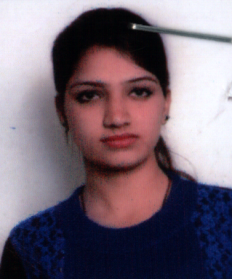 18Mr. Anuj KumarAgri. EconomicsAsstt. Prof.M.Sc.30.07.201601/08/2 016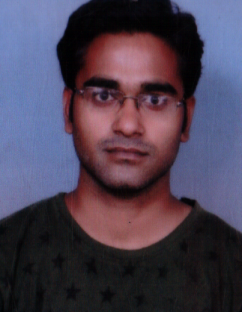 19Ms. KanikaAgri. EconomicsAsstt. Prof.M.Sc. 09.08.201721/08/2 017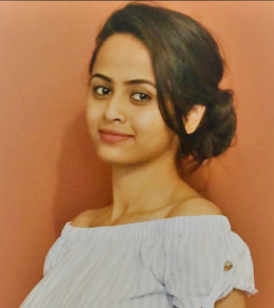 20Mrs. Shivani KaundalPlant PhysiologyAsstt. Prof.M.Sc.27.02.201603/02/2 016 21Ms. Abha SharmaAgronomyAsstt. Prof.M.Sc.09.08.201716/8/20 17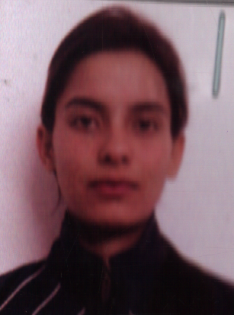 22Ms. ParitaAgronomyAsstt. Prof.M.Sc.10.08.201716/08/2 017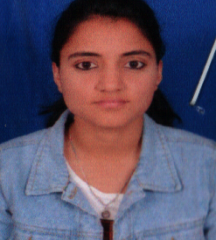 23Mr. Karan VermaAgronomyAsstt. Prof.M.Sc. (Ph.D. Persuing)25.10.201726/10/2 017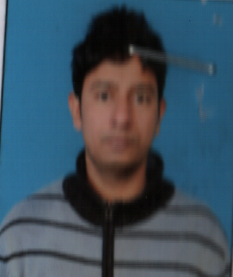 24Ms. Nandita SharmaAgribusiness ManagementAsstt. Prof.M.B.A.05.06.201715/07/2 017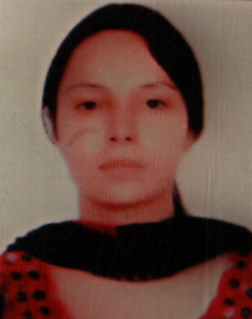 25Mr. RavinderSoil Science Asstt. Prof.M.Sc. (Ph.D. Persuing)04.09.201722/09/2 017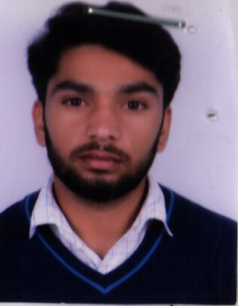 26Mrs. Yogita ThakurMicrobiologyAsstt. Prof.M.Sc.28.01.201603.02.20 16 27Dr. Nimit  KumarDr. Nimit  KumarAsstt. Prof.Ph.D.02.03.201723/03/2 017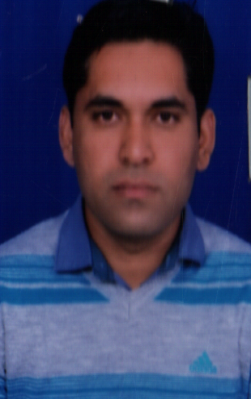 28Mrs. Durga SharmaEnglishAsstt. Prof.M.Sc19.08.201721/08/2 017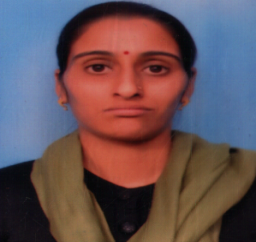 29Ms. Geeta SharmaMathematicsAsstt. Prof.M.Sc.01.08.201701/08/2 017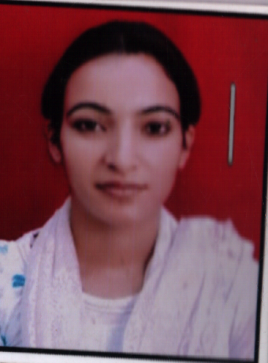 30Mr. Hem RajComputerAsstt. Prof.M.C.A08.07.201715/07/2017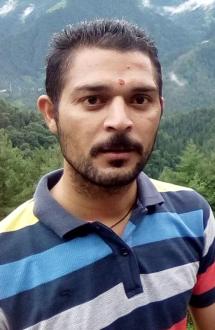 31Ms. Suman KumariSociologyAsstt. Prof.M. A.09.12.201631/08/201732Ms. Priyanka  RanaMathematicsAsstt. Prof.M. Phil.08.08.201609/08/2 016 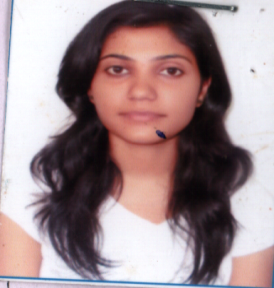 33Mr. Hemant KapoorEconomicsAsstt. Prof.M. Phil., MBA08.09.201415/09/2 014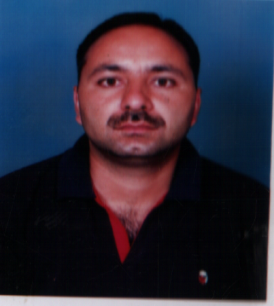 34Dr. Om  Prakash  ChauhanChemistryAsstt. Prof.Ph.D.06.07.201601/08/2 016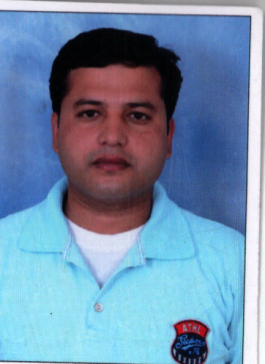 35Ms.Urmil  KoundalMathAsstt. Prof.M. Phil.08.08.201709/08/2 017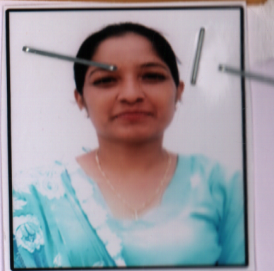 36Dr. InshaVaterinary Sc.	Asstt. Prof.M. V. Sc.30.09. 201601/10/2 016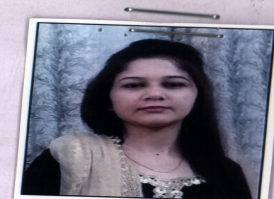 37Er. RuchiEnvironmentl ScienceAsstt. Prof.M. Tech.04.07.201602/08/2 016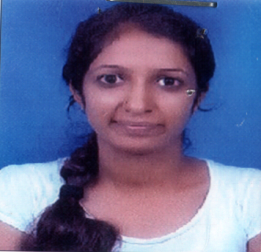 Sr. No. Name of the FacultySubject  withSpecializationDesignation/Post(Prof. /Asso.Prof./Asstt. Prof.)QualficationDate ofAppointment in the Univ.Date of joining  in the Univ.Photo1Ms.Urmil kaundalMathematics(Algebra)Asstt.ProfM.SC,M.Phil ,B.Ed09-08-201709-08-2017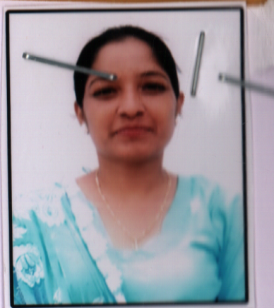 2Ms.Priyanka RanaMathematics(Algebra)Asstt.ProfM.SC,M.Phil08-08-201608-08-2016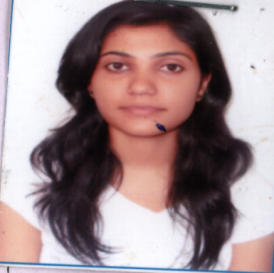 Sr. No. Name of the FacultySubject  withSpecializationDesignation/Post(Prof. /Asso.Prof./Asstt. Prof.)QualficationDate ofAppointment in the Univ.Date of joining  in the Univ.Photo1Prof. S. C. ChauhanPhysical ChemistryProfessorPh.D.03/08/201 411-08-20152Prof. S.K. ShuklaProfessorPh.D24/10/201 725/10/20 173Dr. O. P. ChouhanOrganic ChemistryAsst.ProfessorPh.D.06/07/201 601-0820174Mr. Akash DatialPhysical ChemistryAsst.ProfessorM.Phil. NET16/08/201 716-082017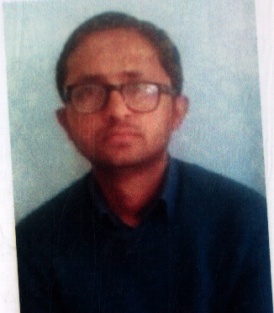 Sr. No. Name of the FacultySubject  withSpecializationDesignation/Post(Prof. /Asso.Prof./Asstt. Prof.)QualficationDate ofAppointment in the Univ.Date of joining  in the Univ.Photo1Dr Neetu SharmaZoology (Toxicology and Pharmacolog y)Assoc. Prof.Ph.D.01.08.201601.08.20 16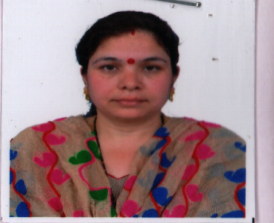 2Dr. Nisha DeviZoology (Immunopar asitology)Asstt. Prof.Ph.D.01.08.201601.08.20 16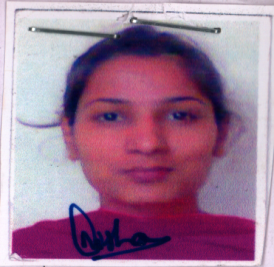 3Mr Varun KumarZoology (Entomology)Asstt. Prof.M.Phil.21.09.201721.09.20 17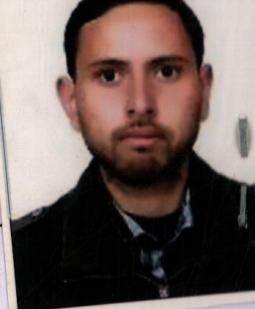 4Dr. Muhammad Salim Reshi(Toxicology and Nano Medicine)Asstt. Prof.Ph.D.30/08/201706/09/2 017 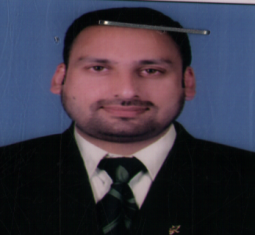 